Уважаемые жители! С 15 января по 15 февраля 2021года в Ленинградской области проводится открытое рейтинговое голосование по выбору общественных территорий, для участия в отборе на включение в федеральную программу «Формирование комфортной городской среды 2022 года» Минстроя РФ.Принять участие в голосовании смогут жители в возрасте от 14 лет. Один человек сможет проголосовать только один раз.Чтобы сделать процесс максимально честным и открытым, форма голосования верифицируется через goоgle аккаунт. Для прохождения опроса Вам необходимо ввести адрес вашей почты на gmail. Если у вас нет gmail почты, пожалуйста уделите 1-2 минуты вашего времени и зарегистрируйтесь в системе (www.gmail.google.com). Само голосование займет у вас не более 2 минут. Нам очень важен каждый ваш голос и гарантия того, что голосование проходит прозрачно и честно.Ссылка для участия в голосовании https://sreda47.ru/page16290259.html Жителям МО Лопухинское сельское поселение предлагается определить одну из трёх общественных территорий, которую необходимо качественно благоустроить и обновить:  Общественная территория д. Лопухинка ул. Мира у дома № 13Общественная территория д. Лопухинка ул. Первомайская у домов № 9 и № 11 (со стороны социального центра и детского сада) Общественная территория д. Лопухинка ул. Первомайская у домов № 5 и № 7Люди пожилого возраста, не имеющие доступа к интернету, могут принять участие в голосовании обратившись в администрацию МО Лопухинское сельское поселение. 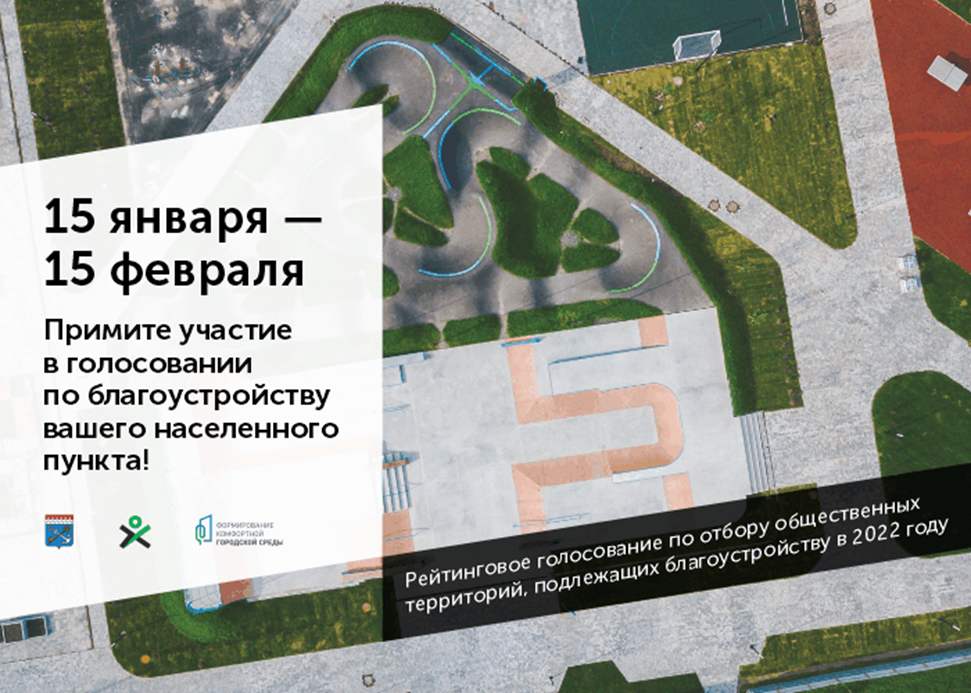 